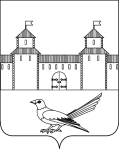 от 01.07.2016 № 1053-пОб утверждении Положения об увековечении памяти выдающихся граждан, событий, организаций, по наименованию (переименованию) улиц, площадей и иных муниципальных объектов и установлению мемориальных сооружений на территории муниципального образования Сорочинский городской округ Оренбургской областиВ соответствии  с Конституцией Российской Федерации, Гражданским кодексом Российской Федерации, Федеральным законом от 06.10.2003 № 131-ФЗ «Об общих принципах организации местного самоуправления в Российской Федерации»,  Законом Российской Федерации от 14 января 1993 г. №4292-1 «Об увековечении памяти погибших при защите Отечества», руководствуясь статьями 32, 35 и 40 Устава муниципального образования Сорочинский городской округ Оренбургской области, администрация Сорочинского городского округа Оренбургской области постановляет:Утвердить Положение об увековечении памяти выдающихся граждан, событий, организаций, по наименованию (переименованию) улиц, площадей и иных муниципальных объектов и установлению мемориальных сооружений на территории муниципального образования Сорочинский городской округ Оренбургской области, согласно приложению.Контроль за исполнением настоящего постановления возложить на начальника Отдела по культуре и искусству администрации Сорочинского городского округа Оренбургской области Вагину Н.В.Настоящее постановление вступает в силу после его официального опубликования и подлежит размещению на официальном Портале муниципального образования Сорочинский городской округ Оренбургской области. И.о. главы муниципального образованияСорочинский городской округ  - первый заместитель    главы администрации городского округа 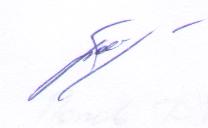 по оперативному управлению муниципальным хозяйством                                                    А.А. Богданов Разослано: в дело, прокуратуре, управлению финансов администрации, Управление архитектуры, градостроительства и капитального строительства, отдел по культуре и искусству, Кузнецову В.Г.Приложениек постановлению администрации  Сорочинского городского округа Оренбургской области от 01.07.2016 года № 1053-пПоложениеоб увековечении памяти выдающихся граждан, событий, организаций, по наименованию (переименованию) улиц, площадей и иных муниципальных объектов и установлению мемориальных сооружений на территории муниципального образования Сорочинский городской округ Оренбургской области Общие положения1.1. Настоящее Положение об увековечении памяти выдающихся граждан, событий, организаций, по наименованию (переименованию) улиц, площадей и иных муниципальных объектов и установлению мемориальных сооружений на территории муниципального образования Сорочинский городской округ Оренбургской области (далее – Положение) определяет формы, условия и порядок увековечения памяти выдающихся граждан, событий, организаций, по наименованию (переименованию) улиц, площадей и иных муниципальных объектов и установлению мемориальных сооружений на территории муниципального образования Сорочинский городской округ Оренбургской области, а также порядок учета объектов увековечения памяти (памятников, памятных знаков и мемориальных досок) и контроля за их содержанием.1.2. Увековечение памяти погибших при защите Отечества производится в соответствии с Законом Российской Федерации от 14.01.1993 № 4292-1 «Об увековечении памяти погибших при защите Отечества».Основные понятияВ настоящем Положении применяются следующие основные понятия:муниципальные объекты,  в т.ч. линейные – улицы, проспекты, проезды, набережные и т.п.; объекты увековечения памяти – памятник, памятный знак, мемориальная доска;мемориальная доска – памятный знак, устанавливаемый на фасадах, в интерьерах зданий, сооружений и на закрытых территориях, связанных с историческими событиями, жизнью и деятельностью выдающихся личностей;памятный знак – тематическое произведение с ограниченной сферой восприятия, посвященное увековечению памяти исторического события или гражданина: стела, обелиск и другие архитектурные формы;памятник – скульптурная, скульптурно-архитектурная и монументально-декоративная композиция, которая возводится с целью увековечения памяти гражданина или исторического события;Комиссия – межведомственная комиссия по наименованиям и  переименованиям муниципальных объектов Сорочинского городского округа Оренбургской области, утверждению проектов памятников, памятных знаков, мемориальных досок и вопросам благоустройства мемориальных зон на территории муниципального образования Сорочинский городской округ Оренбургской области – консультативно-совещательный орган, созданный правовым актом администрации Сорочинского городского округа Оренбургской области;  особые заслуги – значительный вклад гражданина в развитие экономики, науки, культуры, искусства и иных отраслей муниципального образования Сорочинский городской округ Оренбургской области и государства, охрану здоровья, жизни, прав и свобод граждан и иные заслуги, в том числе отмеченные государственными наградами Российской Федерации, СССР, почетными званиями и наградами муниципального образования Сорочинский городской округ Оренбургской области;выдающиеся достижения – выдающиеся результаты работы, успехи, достигнутые гражданином, внесшим значительный вклад в социальное и экономическое развитие муниципального образования Сорочинский городской округ Оренбургской области и государства;исторические события – знаменательные даты, выдающиеся события и факты,  имеющие важное значение в становлении и развитии муниципального образования Сорочинский городской округ Оренбургской области.Формы увековечения памятиУвековечение памяти выдающихся граждан на территории муниципального образования Сорочинский городской округ Оренбургской области может производиться в форме:присвоения их имен муниципальным объектам; присвоения их имен предприятиям, учреждениям муниципального образования Сорочинский городской округ Оренбургской области (далее – предприятия, учреждения);установления объектов увековечения памяти.Исторические события, имеющие важное значение в становлении и развитии муниципального образования Сорочинский городской округ Оренбургской области, общезначимые события истории Отечества, выдающиеся государственные и общественные деятели, представители науки, культуры, искусства и др., чья деятельность заслужила широкое признание, могут быть увековечены в форме установления объектов увековечения памяти. К общезначимым событиям могут быть отнесены: крупные исторические события и знаменательные факты; открытия в области науки и техники; выдающиеся достижения в мировой и отечественной культуре и искусстве; примеры героизма и самопожертвования во имя защиты гуманистических идеалов.Условия увековечения памяти4.1. Увековечению подлежат только общезначимые исторические события в жизни муниципального образования Сорочинский городской округ Оренбургской области и Отечества и память граждан, имеющих выдающиеся достижения и особые заслуги перед Российской Федерацией, Оренбургской областью, муниципальным образованием Сорочинский городской округ Оренбургской области.4.2. В целях объективной оценки значимости исторического события или достижений и заслуг гражданина, имя которого предлагается увековечить, памятники, памятные знаки, мемориальные доски могут быть установлены, а имена присвоены не менее чем через:- 10 лет после кончины гражданина, имя которого увековечивается, за исключением граждан, чьи заслуги получили официальное признание (почетные граждане Сорочинского городского округа Оренбургской области, граждане, награжденные государственными наградами СССР, Российской Федерации);- 10 лет после свершения исторического события, в память которого они устанавливаются.4.3. В память о выдающейся личности в пределах муниципального образования Сорочинский городской округ Оренбургской области может быть установлена только одна мемориальная доска (памятный знак). Порядок присвоения имен выдающихся граждан муниципальным объектам муниципального образования Сорочинский городской округ Оренбургской области5.1. Присвоение имен выдающихся граждан муниципальным объектам производится по решению администрации Сорочинского городского округа Оренбургской области в соответствии с действующим законодательством. 5.2. Предложения о присвоении имен выдающихся граждан муниципальным объектам имеют право вносить следующие заявители:а) органы местного самоуправления;б) общественные объединения, трудовые коллективы;в) юридические лица;г) граждане.5.3. Документы, обосновывающие предложение о присвоении имен выдающихся граждан муниципальным объектам, должны содержать:фамилию, имя, отчество (при наличии) выдающегося гражданина, которое предлагается присвоить, его краткие биографические данные;наименование объекта, которому предлагается присвоить имя выдающегося гражданина;наименование объекта после присвоения имени;указание на источник финансирования затрат, связанных с присвоением имени; сведения о заявителе (название, организационно-правовая форма, юридический и фактический адрес, фамилия, имя, отчество (при  наличии) руководителя  организации-заявителя; фамилия, имя, отчество (при наличии), фактический адрес проживания, телефон  гражданина).К указанному предложению должно быть приложено мотивированное обоснование необходимости присвоения имени выдающегося гражданина соответствующему объекту. В случае, если предложение о присвоении имен выдающихся граждан  муниципальным объектам вносит администрация Сорочинского городского округа  Оренбургской области, документы, обосновывающие данные предложения, и расчеты затрат, связанные с присвоением имен выдающихся граждан  окружному объекту, оформляются уполномоченным главой муниципального образования  Сорочинский городской округ Оренбургской области органом (или должностным лицом). 5.4. Письменное предложение о присвоении имен выдающихся граждан  муниципальным объектам с приложением документов, указанным в п. 5.3 настоящего Положения, направляется заявителем Главе муниципального образования Сорочинский городской округ (далее – Глава).5.5. Предложение заявителя о присвоении имен выдающихся граждан  муниципальным объектам в течение 5 календарных дней,  с даты поступления Глава направляет в Комиссию.5.6. В случае несоответствия предложения заявителя о присвоении имен выдающихся граждан муниципальным объектам и перечня представленных им документов требованиям, указанным в пункте 5.3 настоящего Положения, секретарь Комиссии возвращает заявителю предложение о присвоении имен выдающихся граждан округа муниципальным объектам со всеми представленными документами  в срок не позднее 5 календарных дней, с даты его поступления в Комиссию, заказным почтовым отправлением с уведомлением о вручении по адресу, указанному заявителем в предложении, с приложением письма за своей подписью с обоснованием причин отказа в приеме предложения заявителя о присвоении имен выдающихся граждан города муниципальным объектам и документов. 5.7. В случае соответствия предложения заявителя о присвоении имен выдающихся граждан муниципальным объектам и перечня представленных им документов требованиям, указанным в пункте 5.3 настоящего Положения, Комиссия рассматривает предложение заявителя о присвоении имен выдающихся граждан муниципальным объектам в  течение 15-ти календарных дней,  со дня  поступления предложения в Комиссию. Решение Комиссии правомочно, если на заседании присутствовало не менее 2/3 ее членов. Решение Комиссии принимается простым большинством от числа присутствующих на заседании членов Комиссии.5.8. По результатам рассмотрения предложения заявителя о присвоении имен выдающихся граждан округа муниципальным объектам Комиссия выносит экспертное заключение, которое направляет вместе с представленными заявителем документами в Управление архитектуры, градостроительства и капитального строительства администрации  Сорочинского городского округа Оренбургской области (далее – уполномоченный орган) для рассмотрения.Комиссия в течение 5 календарных дней, с даты рассмотрения предложения  заявителя о присвоении имен выдающихся граждан, направляет в адрес заявителя данного предложения письмо за подписью секретаря Комиссии о результатах его рассмотрения, с уведомлением о продлении срока рассмотрения указанного предложения, заказным почтовым отправлением с уведомлением о вручении по адресу, указанному заявителем в предложении, с приложением копии экспертного заключения Комиссии.  5.9. Основаниями для отказа Комиссии в присвоении имен выдающихся граждан округа муниципальным объектам являются:- несоблюдение условий, предусмотренных пунктами 4.2. настоящего Положения;- отсутствие источников финансирования затрат, связанных с присвоением  имен выдающихся граждан округа муниципальным объектам, либо недостаточность источников финансирования, указанных заявителем.5.10. По итогам рассмотрения предложения заявителя о присвоении имен выдающихся граждан муниципальным объектам уполномоченный орган готовит проект  одного из следующих постановлений:   - о принятии предложения заявителя о присвоении имен выдающихся граждан муниципальным объектам;- об отказе в присвоении имен выдающихся граждан округа муниципальным объектам.Постановление принимает Глава. 5.11. Основанием для отказа в присвоении имен выдающихся граждан округа муниципальным объектам администрацией Сорочинского городского округа Оренбургской области являются:- несоблюдение условий, предусмотренных пунктом 4.1 настоящего Положения;-  иные основания, предусмотренные действующим законодательством Российской Федерации.5.12. Глава  или иное уполномоченное им лицо в течение 5 календарных дней после официального опубликования одного из постановлений администрации Сорочинского городского округа Оренбургской области, указанных в пункте 5.10., направляет его копию заявителю.5.13. В качестве источников финансирования затрат, связанных с присвоением имен выдающихся граждан округа муниципальным объектам, могут быть использованы:средства бюджета Сорочинского городского округа Оренбургской области, в пределах бюджетных ассигнований, предусмотренных на данные цели;собственные средства заявителей;благотворительные взносы юридических и (или) физических лиц, собираемых и реализуемых для целей настоящего Положения. Выделение средств из бюджета Сорочинского городского округа Оренбургской области, в пределах бюджетных ассигнований, предусмотренных на данные цели для финансирования затрат, связанных с присвоением имен выдающихся граждан округа муниципальным объектам, осуществляется на основании и в соответствии с постановлением администрации Сорочинского городского округа Оренбургской области.Порядок присвоения имен выдающихся граждан округа предприятиям, учреждениям6.1. Решение о присвоении имен выдающихся граждан округа предприятиям, учреждениям принимает администрация Сорочинского городского округа Оренбургской области в соответствии с действующим законодательством. 6.2. Предложение о присвоении имен выдающихся граждан округа предприятиям, учреждениям имеют право вносить следующие заявители:а) органы местного самоуправления;б) трудовые коллективы предприятий или учреждений;в) органы управления соответствующих предприятий, учреждений;г) общественные объединения.6.3. Предложение о присвоении имен выдающихся граждан округа предприятию, учреждению (далее по данному разделу - предложение заявителя) должно содержать:фамилию, имя, отчество (при наличии) выдающегося гражданина, которое предлагается присвоить, его краткие биографические данные;копии архивных документов, подтверждающих достоверность события или заслуги увековечиваемого гражданина;наименование предприятия, учреждения, которому предлагается присвоить имя выдающегося гражданина округа;наименование предприятия, учреждения после присвоения имени выдающегося гражданина округа;сведения о заявителе (название, организационно-правовая форма, юридический и фактический адрес, фамилия, имя, отчество (при наличии) руководителя  организации-заявителя; фамилия, имя, отчество (при наличии), фактический адрес проживания, телефон  гражданина);указание на источник финансирования затрат, связанных с присвоением имени выдающегося гражданина округа  предприятию, учреждению.К указанному предложению заявителя должны быть приложены:       - мотивированное обоснование необходимости присвоения имени выдающегося гражданина округа,  соответствующему предприятию, учреждению; - расчет затрат, связанных с присвоением имени выдающегося гражданина округа  соответствующему предприятию, учреждению; - письменное обязательство заявителя с банковской гарантией о финансировании затрат, связанных с присвоением имени выдающегося гражданина округа  соответствующему предприятию, учреждению (в случаях, когда финансирование затрат предполагается осуществить за счет собственных средств заявителя).В случае, если предложение о присвоении имени выдающихся граждан округа предприятию, учреждению вносит орган местного самоуправления, документы, обосновывающие данные предложения, и расчеты затрат, связанные с присвоением имени выдающегося гражданина округа, соответствующему предприятию, учреждению, оформляются в соответствии с действующей нормативной документацией. 6.4. Письменное предложение о присвоении имени выдающегося гражданина округа  предприятию, учреждению с приложением документов, указанных в пункте 6.3 настоящего Положения, направляется заявителем Главе.6.5. Предложение заявителя о присвоении имени выдающегося гражданина округа  предприятию, учреждению в течение 5 календарных дней с даты поступления Главе Глава направляет в Комиссию. 6.6. В случае несоответствия предложения заявителя о присвоении имени выдающегося гражданина округа  предприятию, учреждению и перечня представленных им документов требованиям, указанным в пункте 6.3 настоящего Положения, секретарь Комиссии возвращает заявителю предложение о присвоении имен выдающихся граждан округа предприятиям и учреждениям со всеми представленными документами  в срок не позднее 5-ти календарных дней с даты его поступления в Комиссию заказным почтовым отправлением с уведомлением о вручении по адресу, указанному заявителем в предложении, с приложением письма за своей подписью с обоснованием причин отказа в приеме предложения заявителя о присвоении имен выдающихся граждан округа муниципальным объектам и документов. 6.7. В случае соответствия предложения заявителя о присвоении имени выдающегося гражданина округа предприятию, учреждению и перечня представленных им документов требованиям, указанным в пункте 6.3 настоящего Положения, Комиссия рассматривает предложение заявителя о присвоении имен выдающихся граждан муниципальным объектам в  течение 15-ти календарных дней  со дня их поступления в Комиссию. Решение Комиссии правомочно, если на заседании присутствовало не менее 2/3 ее членов. Решение Комиссии принимается простым большинством от числа присутствующих на заседании членов Комиссии.По результатам рассмотрения предложения заявителя о присвоении имен выдающихся граждан округа предприятиям, учреждениям Комиссия выносит экспертное заключение и направляет вместе с представленными заявителем документами в уполномоченный орган  для рассмотрения.Комиссия в течение 5 календарных дней с даты рассмотрения предложения  заявителя о присвоении имен выдающихся граждан направляет в адрес заявителя данного предложения письмо, за подписью секретаря Комиссии, о результатах его рассмотрения, с уведомлением о продлении срока рассмотрения указанного предложения, заказным почтовым отправлением с уведомлением о вручении по адресу, указанному заявителем в предложении, с приложением копии экспертного заключения Комиссии.6.8. Основанием для отказа Комиссией в рассмотрении предложения заявителя являются:- не соблюдение условий, предусмотренных пунктами 4.2 настоящего Положения;- отсутствие источников финансирования затрат, связанных с присвоением имени выдающегося гражданина округа  предприятию, учреждению, либо недостаточность источников финансирования указанных затрат.6.9. По итогам рассмотрения предложения заявителя о присвоении имени выдающегося гражданина округа  предприятию, учреждению уполномоченный орган готовит проект одного из следующих постановлений:   - о принятии предложения заявителя о присвоении имен выдающихся граждан округа предприятию, учреждению;- об отказе в присвоении имен выдающихся граждан округа предприятию, учреждению.Постановление принимает Глава. 6.10. Основанием для отказа в присвоении имен выдающихся граждан округа предприятию, учреждению администрацией Сорочинского городского округа Оренбургской области являются:- несоблюдение условий, предусмотренных пунктом 4.1 настоящего Положения;- иные основания, предусмотренные действующим законодательством Российской Федерации.6.11. Глава  или иное уполномоченное им лицо в течение 5 календарных дней, после официального опубликования одного из постановлений администрации Сорочинского городского округа Оренбургской области, указанных в пункте 6.9., направляет его копию заявителю.6.12. После принятия решения о присвоении имени выдающегося гражданина округа  учреждению, предприятию, в соответствии с действующим законодательством Российской Федерации и Оренбургской области присвоенное имя включается в наименование предприятия, учреждения посредством внесения изменений в учредительные документы, соответствующего предприятия, учреждения в порядке, установленном действующим законодательством Российской Федерации.Порядок установления объектов увековечения памятивыдающихся граждан округа, исторических событий7.1. Решение об установлении объектов увековечения памяти государственных и общественных деятелей, исторических событий принимает администрация Сорочинского городского округа Оренбургской области по представлению Комиссии.7.2. Предложение об установлении объектов увековечения памяти государственных и общественных деятелей, исторических событий имеют право вносить следующие заявители:а) органы местного самоуправления;б) общественные объединения, трудовые коллективы;в) юридические лица;г) физические лица.7.3. Предложение заявителя об установлении объектов увековечения памяти выдающихся граждан, исторических событий (далее по тексту - предложение заявителя об увековечении памяти) должно содержать: фамилию, имя, отчество (при наличии) выдающегося гражданина округа, память которого предлагается увековечить, краткие биографические данные; обоснование целесообразности увековечения памяти исторического события или гражданина; сведения о предполагаемом месте установки объекта увековечения памяти; предложение по тексту надписи на объекте увековечения памяти;сведения о заявителе (наименование организации-заявителя, ее организационно-правовая форма, юридический и фактический адрес, фамилия, имя, отчество (при наличии) руководителя; фамилия, имя, отчество (при наличии), фактический адрес проживания, телефон  гражданина);указание на источник финансирования затрат, связанных с установкой объекта увековечения памяти. К указанному предложению должны быть приложены: - историко-биографическая справка гражданина или историческая справка о событии, память которых предлагается увековечить; - выписка из домовой книги с указанием периода проживания гражданина, память о котором предлагается увековечить (в случае установки памятного знака (мемориальной доски) по прежнему месту его жительства); - расчет затрат, связанных с установкой объекта увековечения памяти;- письменное обязательство заявителя с банковской гарантией о финансировании работ по проектированию, изготовлению, установке и обеспечению торжественного открытия объекта увековечения памяти (в случаях, когда финансирование указанных работ предполагается осуществить за счет собственных средств заявителя); - согласие собственников объектов недвижимости, а также граждан и (или) юридических лиц, которым данные объекты переданы во владение и/или пользование в порядке, установленном действующим законодательством РФ (для случаев установления объекта увековечения памяти на земельных участках, зданиях и сооружениях, находящихся в собственности граждан и юридических лиц); - согласие собственников помещений в многоквартирном доме на установку объекта увековечения памяти (для случаев установки объекта увековечения памяти на фасаде многоквартирного дома).7.4. Письменное предложение об установлении объектов увековечения памяти государственных и общественных деятелей, исторических событий с приложением документов, указанных в п. 7.3 настоящего Положения, направляется заявителем Главе.7.5. Предложение заявителя об установлении объектов увековечения памяти выдающихся граждан округа, исторических событий в течение 5 календарных дней, с даты его поступления Глава направляет на рассмотрение в Комиссию.7.6. В случае несоответствия предложения заявителя об установлении объектов увековечения памяти граждан, исторических событий и перечня представленных им документов требованиям, указанным в пункте 7.3 настоящего Положения, секретарь Комиссии возвращает заявителю предложение об установлении объектов увековечения памяти граждан, исторических событий со всеми представленными документами  в срок не позднее 5 календарных дней, с даты его поступления в Комиссию, заказным почтовым отправлением с уведомлением о вручении по адресу, указанному заявителем в предложении, с приложением письма за своей подписью с обоснованием причин отказа в приеме предложения заявителя об установлении объектов увековечения памяти граждан, исторических событий и документов. 7.7. В случае соответствия предложения заявителя об увековечении памяти и перечня представленных им документов требованиям, указанным в пункте 7.3 настоящего Положения, Комиссия рассматривает предложение заявителя в течение 15-ти календарных дней  со дня их поступления в Комиссию.Решение Комиссии правомочно, если на заседании присутствовало не менее 2/3 ее состава. Решение Комиссии принимается открытым голосованием, простым большинством голосов членов комиссии, присутствующих на заседании.7.8. Основанием для отказа в принятии предложения заявителя Комиссией являются:- несоблюдение условий, предусмотренных пунктами 4.2-4.3 настоящего Положения;- отсутствие источников финансирования затрат, связанных с установлением объекта увековечения памяти либо недостаточность источников финансирования указанных затрат.7.9. По результатам рассмотрения предложения заявителя об увековечении памяти Комиссия выносит решение и направляет его вместе с представленными заявителем документами в уполномоченный орган для рассмотрения.Комиссия в течение 5-ти календарных дней, с даты рассмотрения предложения заявителя об увековечении памяти, направляет в адрес заявителя письмо за подписью секретаря Комиссии о результатах его рассмотрения, с уведомлением о продлении срока рассмотрения указанного предложения, заказным почтовым отправлением с уведомлением  о вручении по адресу, указанному заявителем в предложении,  с приложением копии решения Комиссии.  7.10.  По итогам рассмотрения предложения заявителя об увековечении памяти уполномоченный орган готовит проект одного из следующих постановлений:   - о принятии предложения заявителя об увековечении памяти и об установлении объекта увековечения памяти;- об отказе в установлении объекта увековечения памяти.Постановление принимает Глава. Основанием для отказа в установлении объекта увековечения памяти являются:- не соблюдение условий, предусмотренных пунктом 4.1 настоящего Положения;- иные основания, предусмотренные действующим законодательством Российской Федерации.7.11. В постановлении администрации Сорочинского городского округа Оренбургской области о принятии предложения заявителя и об установлении объекта увековечения памяти указываются: наименование исторического события или фамилия, имя, отчество (при наличии) гражданина, в память о котором устанавливается объект увековечения памяти, вид объекта увековечения памяти; место размещения объекта увековечения памяти.	7.12. Глава  или иное уполномоченное им лицо в течение 5 календарных дней после официального опубликования одного из постановлений администрации Сорочинского городского округа Оренбургской области, указанных в пункте 7.9., направляет его копию заявителю.7.13. Финансирование работ, связанных с проектирование, изготовлением и установкой объектов увековечения памяти, может осуществляться за счет внебюджетных средств (собственных средств заявителей, благотворительных взносов юридических и (или) физических лиц, собираемых и реализуемых для целей настоящего Положения), средств бюджета городского округа и бюджетов других уровней в пределах бюджетных ассигнований, предусмотренных на данные цели.8.  Проектирование, изготовление и установление объектов увековечения выдающихся граждан округа, исторических событий8.1.  После принятия администрацией Сорочинского городского округа Оренбургской области постановления об установлении объектов увековечения памяти выдающихся граждан города, исторических событий Комиссия размещает информацию об объявлении конкурса на лучший проект объекта увековечения памяти в официальном источнике опубликования.8.2. Проекты, представленные и финансируемые заявителями, рассматриваются без конкурса.Проект памятного знака согласовывается с уполномоченным органом (Управлением архитектуры, градостроительства и капитального строительства администрации  Сорочинского городского округа Оренбургской области).  8.3. Создание объектов увековечения памяти ведется на основе договоров, заключенных между заказчиком (одним из инициаторов установления объектов увековечения выдающихся граждан округа, исторических событий) и исполнителем (подрядчиком) в порядке, предусмотренном действующим законодательством.При установке памятных знаков по инициативе органов местного самоуправления,  производится за счет средств бюджета Сорочинского городского округа, если инициатором (заказчиком) на установку памятного знака выступает администрация Сорочинского городского округа. 8.4. Объекты увековечения памяти выполняются в материалах и технике, обеспечивающих наиболее полное выявление художественного замысла автора и долговечность произведения (металл, мозаика, камень, стекло, керамика, бетон высоких марок, высокопрочные синтетические материалы и т.п.).8.5. Памятники и памятные знаки устанавливаются на открытых, хорошо просматриваемых территориях в границах муниципального образования Сорочинский городской округ Оренбургской области.8.6. Установление объекта увековечения памяти в пределах территорий зон охраны объектов культурного наследия, согласовывается с соответствующим органом охраны объектов культурного наследия в соответствии с нормами действующего законодательства.8.7. Проект мемориальной доски, устанавливаемой на здании, сооружении, являющимся объектом культурного наследия, согласовывается с соответствующим органом охраны объектов культурного наследия в соответствии с нормами действующего законодательства.8.8. Мемориальные доски устанавливаются на фасадах и в интерьерах зданий и сооружений в границах муниципального образования Сорочинский городской округ Оренбургской области. При определении возможности сооружения и сроков установления мемориальных досок учитывается техническое состояние зданий, планируемые работы по их ремонту и реконструкции.8.9. Мемориальные доски устанавливаются на хорошо просматриваемых местах на высоте не ниже двух метров. На стене здания, сооружения вблизи мемориальной доски не должна находиться иная информация (реклама, объявления и др.), не связанная с текстом мемориальной доски.8.10. После завершения работ по установке памятника, памятного знака, мемориальной доски проводится их торжественное открытие.Содержание объектов увековечения памяти выдающихся граждан округа, исторических событийОбъекты увековечения памяти, установленные за счет средств бюджета муниципального образования Сорочинский городской округ Оренбургской области или пожертвованные муниципальному образованию Сорочинский городской округ Оренбургской области, принимаются в муниципальную собственность муниципального образования Сорочинский городской округ Оренбургской области в порядке, предусмотренном нормативными правовыми актами органов местного самоуправления муниципального образования Сорочинский городской округ Оренбургской области.Установленные мемориальные доски ставятся на баланс организации инициатора или по решению администрации Сорочинского городского округа Оренбургской области на баланс соответствующего муниципального предприятия, учреждения.Содержание, реставрация, ремонт объектов увековечения памяти, а также благоустройство прилегающей территории  к памятникам, являющимися объектами капитального строительства, осуществляется за счет средств собственника объекта увековечения памяти. 10. Порядок демонтажа, переноса объектов увековечения памяти государственных и общественных деятелей, исторических событий10.1. Памятники, памятные знаки, мемориальные доски в муниципальном образовании Сорочинский городской округ Оренбургской области могут быть временно демонтированы собственником объекта увековечения памяти или иным лицом, получившим на это письменное согласие собственника, на период проведения работ по ремонту и реставрации объекта увековечения памяти и/или здания (сооружения), на котором установлена мемориальная доска.10.2. Демонтаж либо перенос объектов увековечения памяти в целях размещения информационно-рекламных объектов не допускается.10.3. Установление объекта увековечения памяти с нарушением порядка, установленного настоящим Положением, не допускается. Лица, установившие объект увековечения памяти с нарушением настоящего Положения, осуществляют демонтаж самостоятельно за счет собственных средств.При неосуществлении лицами, установившими объект увековечения памяти с нарушением настоящего Положения, демонтаж объекта увековечения памяти осуществляется принудительно в порядке, установленном действующим законодательстве РФ и правовыми актами муниципального образования Сорочинский городской округ Оренбургской области.10.4. Решение о демонтаже, переносе объекта увековечения памяти при его разрушении, невозможности восстановления, вновь открывшихся обстоятельствах и других случаях принимается администрацией Сорочинского городского округа Оренбургской области после предварительного рассмотрения этих вопросов Комиссией в порядке, установленном настоящим Положением для рассмотрения вопросов увековечении памяти в форме установления объектов увековечения памяти.11. Ответственность за нарушение настоящего Положения11.1. Юридические лица и граждане обязаны обеспечивать сохранность объектов увековечения памяти. За причинение вреда объектам увековечения памяти виновные лица несут ответственность в соответствии с действующим законодательством.12.  Порядок внесения изменений и дополнений в Положение12.1. Внесение дополнений и изменений в настоящее Положение осуществляется администрацией Сорочинского городского округа Оренбургской области в соответствии с Уставом муниципального образования Сорочинский городской округ Оренбургской области.Администрация Сорочинского городского округа Оренбургской областиП О С Т А Н О В Л Е Н И Е 